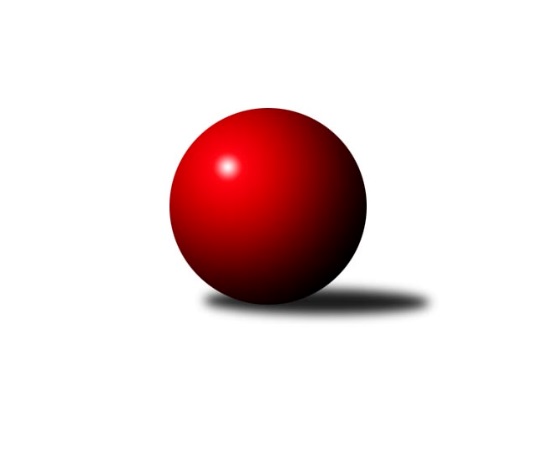 Č.3Ročník 2018/2019	29.9.2018Nejlepšího výkonu v tomto kole: 2675 dosáhlo družstvo: TJ Michalkovice BSeveromoravská divize 2018/2019Výsledky 3. kolaSouhrnný přehled výsledků:KK Minerva Opava ˝A˝	- SKK Jeseník ˝A˝	2:6	2473:2575	4.0:8.0	29.9.TJ Sokol Bohumín ˝B˝	- TJ Odry ˝B˝	8:0	2521:2344	12.0:0.0	29.9.TJ Spartak Přerov ˝B˝	- KK Jiskra Rýmařov ˝B˝	1:7	2588:2631	4.5:7.5	29.9.TJ Sokol Sedlnice ˝A˝	- TJ Opava ˝B˝	7:1	2521:2378	8.0:4.0	29.9.HKK Olomouc ˝B˝	- SKK Ostrava ˝A˝	1:7	2420:2548	3.5:8.5	29.9.TJ Horní Benešov ˝B˝	- TJ Michalkovice B	2:6	2576:2675	4.0:8.0	29.9.Tabulka družstev:	1.	TJ Sokol Sedlnice ˝A˝	3	3	0	0	19.0 : 5.0 	23.0 : 13.0 	 2527	6	2.	KK Jiskra Rýmařov ˝B˝	2	2	0	0	13.0 : 3.0 	15.5 : 8.5 	 2569	4	3.	TJ Sokol Bohumín ˝B˝	3	2	0	1	18.0 : 6.0 	25.5 : 10.5 	 2481	4	4.	TJ Michalkovice B	3	2	0	1	15.0 : 9.0 	21.5 : 14.5 	 2550	4	5.	SKK Ostrava ˝A˝	3	2	0	1	14.0 : 10.0 	19.5 : 16.5 	 2501	4	6.	TJ Spartak Přerov ˝B˝	3	2	0	1	13.0 : 11.0 	18.5 : 17.5 	 2608	4	7.	SKK Jeseník ˝A˝	2	1	0	1	8.0 : 8.0 	12.0 : 12.0 	 2606	2	8.	TJ Opava ˝B˝	3	1	0	2	9.0 : 15.0 	15.0 : 21.0 	 2473	2	9.	TJ Horní Benešov ˝B˝	3	1	0	2	9.0 : 15.0 	13.0 : 23.0 	 2451	2	10.	KK Minerva Opava ˝A˝	3	0	1	2	8.0 : 16.0 	17.0 : 19.0 	 2534	1	11.	TJ Odry ˝B˝	3	0	1	2	5.0 : 19.0 	8.0 : 28.0 	 2480	1	12.	HKK Olomouc ˝B˝	3	0	0	3	5.0 : 19.0 	15.5 : 20.5 	 2461	0Podrobné výsledky kola:	 KK Minerva Opava ˝A˝	2473	2:6	2575	SKK Jeseník ˝A˝	Zdeněk Chlopčík	 	 194 	 194 		388 	 0:2 	 413 	 	208 	 205		Pavel Hannig	Jan Strnadel	 	 234 	 204 		438 	 2:0 	 429 	 	231 	 198		Petr Šulák	František Vícha	 	 198 	 205 		403 	 0:2 	 449 	 	229 	 220		Jiří Fárek	Pavel Martinec	 	 217 	 198 		415 	 1:1 	 433 	 	206 	 227		Václav Smejkal	Aleš Fischer	 	 206 	 216 		422 	 1:1 	 412 	 	229 	 183		Jaromíra Smejkalová	Luděk Slanina	 	 193 	 214 		407 	 0:2 	 439 	 	207 	 232		Martin Zavackýrozhodčí: vedoucí družstevNejlepší výkon utkání: 449 - Jiří Fárek	 TJ Sokol Bohumín ˝B˝	2521	8:0	2344	TJ Odry ˝B˝	Libor Krajčí	 	 207 	 213 		420 	 2:0 	 376 	 	194 	 182		Daniel Malina	Martina Honlová	 	 211 	 210 		421 	 2:0 	 396 	 	189 	 207		Jana Frydrychová	Dalibor Hamrozy	 	 199 	 216 		415 	 2:0 	 384 	 	192 	 192		Jan Frydrych	Jaromír Piska	 	 210 	 194 		404 	 2:0 	 382 	 	195 	 187		Karel Šnajdárek	Lada Péli	 	 211 	 220 		431 	 2:0 	 408 	 	204 	 204		Stanislava Ovšáková	Roman Honl	 	 215 	 215 		430 	 2:0 	 398 	 	196 	 202		Jiří Madeckýrozhodčí: Dendis ŠtefanNejlepší výkon utkání: 431 - Lada Péli	 TJ Spartak Přerov ˝B˝	2588	1:7	2631	KK Jiskra Rýmařov ˝B˝	Michal Loučka	 	 198 	 199 		397 	 1:1 	 412 	 	215 	 197		Jiří Polášek	Vojtěch Venclík	 	 222 	 227 		449 	 0:2 	 455 	 	224 	 231		Petr Chlachula	Jaroslav Krejčí	 	 243 	 226 		469 	 0:2 	 482 	 	246 	 236		Romana Valová	Stanislav Beňa st.	 	 214 	 212 		426 	 0.5:1.5 	 462 	 	250 	 212		Josef Pilatík	Vladimír Mánek	 	 200 	 213 		413 	 1:1 	 415 	 	197 	 218		David Hampl	Stanislav Beňa ml.	 	 220 	 214 		434 	 2:0 	 405 	 	194 	 211		Marek Hamplrozhodčí: Navrátilová RůženaNejlepší výkon utkání: 482 - Romana Valová	 TJ Sokol Sedlnice ˝A˝	2521	7:1	2378	TJ Opava ˝B˝	Miroslav Mikulský	 	 191 	 208 		399 	 1:1 	 401 	 	213 	 188		Rudolf Tvrdoň	Jan Stuchlík	 	 198 	 208 		406 	 2:0 	 381 	 	189 	 192		Václav Bohačík	Lukáš Koliba	 	 200 	 242 		442 	 1:1 	 410 	 	206 	 204		Josef Němec	Jaroslav Tobola	 	 212 	 203 		415 	 1:1 	 401 	 	215 	 186		Mariusz Gierczak	Zdeněk Skala	 	 213 	 215 		428 	 2:0 	 356 	 	172 	 184		Barbora Vichová	Milan Janyška	 	 197 	 234 		431 	 1:1 	 429 	 	221 	 208		Karel Škrobánekrozhodčí: Milan JanyškaNejlepší výkon utkání: 442 - Lukáš Koliba	 HKK Olomouc ˝B˝	2420	1:7	2548	SKK Ostrava ˝A˝	Dušan Říha	 	 235 	 190 		425 	 1:1 	 458 	 	222 	 236		Zdeněk Kuna	Radek Malíšek	 	 182 	 220 		402 	 0:2 	 426 	 	203 	 223		Vladimír Korta	Josef Krajzinger	 	 186 	 181 		367 	 0:2 	 424 	 	212 	 212		Jiří Koloděj	Zbyněk Sobota	 	 198 	 218 		416 	 0.5:1.5 	 446 	 	228 	 218		Jiří Trnka	Josef Šrámek	 	 213 	 228 		441 	 2:0 	 401 	 	183 	 218		Jan Pavlosek	Marian Hošek	 	 189 	 180 		369 	 0:2 	 393 	 	199 	 194		Radek Foltýnrozhodčí: Fajdeková BohuslavaNejlepší výkon utkání: 458 - Zdeněk Kuna	 TJ Horní Benešov ˝B˝	2576	2:6	2675	TJ Michalkovice B	Bohuslav Čuba	 	 246 	 227 		473 	 2:0 	 435 	 	221 	 214		Jiří Řepecký	Josef Matušek	 	 207 	 230 		437 	 1:1 	 418 	 	213 	 205		Michal Zych	David Láčík	 	 224 	 207 		431 	 0:2 	 489 	 	235 	 254		Martin Ščerba	Barbora Bártková	 	 198 	 213 		411 	 0:2 	 435 	 	218 	 217		Daniel Dudek	David Kaluža	 	 198 	 232 		430 	 1:1 	 432 	 	227 	 205		Josef Jurášek	Jan Fadrný *1	 	 190 	 204 		394 	 0:2 	 466 	 	229 	 237		Petr Řepeckýrozhodčí: střídání: *1 od 50. hodu Luděk ZemanNejlepší výkon utkání: 489 - Martin ŠčerbaPořadí jednotlivců:	jméno hráče	družstvo	celkem	plné	dorážka	chyby	poměr kuž.	Maximum	1.	Vladimír Mánek 	TJ Spartak Přerov ˝B˝	458.75	307.5	151.3	3.0	2/2	(480)	2.	Jiří Fárek 	SKK Jeseník ˝A˝	456.00	299.5	156.5	5.0	2/2	(463)	3.	Josef Pilatík 	KK Jiskra Rýmařov ˝B˝	451.00	310.5	140.5	4.5	2/2	(462)	4.	Jaroslav Krejčí 	TJ Spartak Přerov ˝B˝	450.75	301.3	149.5	3.3	2/2	(470)	5.	Václav Smejkal 	SKK Jeseník ˝A˝	448.50	296.0	152.5	2.0	2/2	(464)	6.	Milan Janyška 	TJ Sokol Sedlnice ˝A˝	447.25	295.5	151.8	2.5	2/2	(454)	7.	Bohuslav Čuba 	TJ Horní Benešov ˝B˝	444.00	294.5	149.5	2.8	2/2	(473)	8.	Vojtěch Venclík 	TJ Spartak Přerov ˝B˝	442.50	310.0	132.5	7.0	2/2	(449)	9.	Josef Šrámek 	HKK Olomouc ˝B˝	441.00	294.8	146.3	4.0	2/2	(467)	10.	Petr Chlachula 	KK Jiskra Rýmařov ˝B˝	440.00	312.5	127.5	7.0	2/2	(455)	11.	Petr Řepecký 	TJ Michalkovice B	438.67	303.7	135.0	5.3	3/3	(466)	12.	Pavel Martinec 	KK Minerva Opava ˝A˝	437.00	289.8	147.3	2.8	2/2	(453)	13.	Zdeněk Macháček 	TJ Spartak Přerov ˝B˝	436.50	290.5	146.0	6.0	2/2	(439)	14.	Martin Ščerba 	TJ Michalkovice B	436.00	294.7	141.3	7.7	3/3	(489)	15.	Daniel Dudek 	TJ Michalkovice B	434.00	301.0	133.0	5.0	2/3	(435)	16.	Jiří Trnka 	SKK Ostrava ˝A˝	433.67	291.3	142.3	3.3	3/3	(446)	17.	Pavel Hannig 	SKK Jeseník ˝A˝	433.50	298.0	135.5	4.0	2/2	(454)	18.	Petr Šulák 	SKK Jeseník ˝A˝	432.50	294.5	138.0	9.0	2/2	(436)	19.	Josef Němec 	TJ Opava ˝B˝	432.50	298.5	134.0	3.0	2/3	(455)	20.	Aleš Fischer 	KK Minerva Opava ˝A˝	430.50	293.0	137.5	5.3	2/2	(466)	21.	Jiří Řepecký 	TJ Michalkovice B	428.00	282.0	146.0	4.3	3/3	(435)	22.	Luděk Slanina 	KK Minerva Opava ˝A˝	427.75	291.5	136.3	7.3	2/2	(438)	23.	Dominik Böhm 	SKK Ostrava ˝A˝	427.00	304.5	122.5	5.5	2/3	(429)	24.	Karel Škrobánek 	TJ Opava ˝B˝	426.00	308.0	118.0	5.5	2/3	(429)	25.	Zdeněk Kuna 	SKK Ostrava ˝A˝	425.67	299.0	126.7	5.0	3/3	(458)	26.	Miroslav Mikulský 	TJ Sokol Sedlnice ˝A˝	425.25	283.5	141.8	4.5	2/2	(436)	27.	Jan Strnadel 	KK Minerva Opava ˝A˝	425.25	285.5	139.8	2.8	2/2	(441)	28.	Vladimír Korta 	SKK Ostrava ˝A˝	424.00	286.5	137.5	4.0	2/3	(426)	29.	Jan Frydrych 	TJ Odry ˝B˝	422.67	285.7	137.0	6.7	3/3	(466)	30.	Josef Jurášek 	TJ Michalkovice B	422.67	296.3	126.3	4.7	3/3	(432)	31.	Martin Zavacký 	SKK Jeseník ˝A˝	422.00	289.0	133.0	3.5	2/2	(439)	32.	Miroslav Pytel 	SKK Ostrava ˝A˝	420.50	296.5	124.0	7.0	2/3	(425)	33.	Ondřej Gajdičiar 	TJ Odry ˝B˝	420.00	276.0	144.0	3.5	2/3	(452)	34.	Stanislava Ovšáková 	TJ Odry ˝B˝	420.00	284.7	135.3	4.3	3/3	(434)	35.	Dalibor Hamrozy 	TJ Sokol Bohumín ˝B˝	419.00	286.0	133.0	5.0	2/2	(423)	36.	Stanislav Beňa  ml.	TJ Spartak Přerov ˝B˝	418.50	297.5	121.0	7.5	2/2	(434)	37.	Lukáš Koliba 	TJ Sokol Sedlnice ˝A˝	416.75	287.0	129.8	8.5	2/2	(442)	38.	Jan Tögel 	HKK Olomouc ˝B˝	416.50	305.0	111.5	8.5	2/2	(419)	39.	Dušan Říha 	HKK Olomouc ˝B˝	415.25	294.5	120.8	8.3	2/2	(430)	40.	Jaromíra Smejkalová 	SKK Jeseník ˝A˝	413.00	288.5	124.5	6.0	2/2	(414)	41.	Zdeněk Skala 	TJ Sokol Sedlnice ˝A˝	412.25	280.5	131.8	6.3	2/2	(428)	42.	Marian Hošek 	HKK Olomouc ˝B˝	412.00	290.0	122.0	8.5	2/2	(455)	43.	Karel Šnajdárek 	TJ Odry ˝B˝	411.67	282.3	129.3	5.0	3/3	(429)	44.	Lada Péli 	TJ Sokol Bohumín ˝B˝	411.00	281.3	129.8	6.5	2/2	(431)	45.	Michal Zych 	TJ Michalkovice B	411.00	291.7	119.3	6.3	3/3	(418)	46.	David Láčík 	TJ Horní Benešov ˝B˝	411.00	294.5	116.5	6.8	2/2	(431)	47.	Jana Frydrychová 	TJ Odry ˝B˝	410.67	295.0	115.7	10.3	3/3	(421)	48.	Barbora Bártková 	TJ Horní Benešov ˝B˝	410.00	281.0	129.0	4.3	2/2	(437)	49.	Barbora Vichová 	TJ Opava ˝B˝	409.00	276.3	132.7	10.3	3/3	(448)	50.	Josef Matušek 	TJ Horní Benešov ˝B˝	408.50	281.3	127.3	6.5	2/2	(437)	51.	František Vícha 	KK Minerva Opava ˝A˝	408.50	283.3	125.3	7.5	2/2	(417)	52.	Jan Pavlosek 	SKK Ostrava ˝A˝	408.00	286.0	122.0	7.0	2/3	(415)	53.	Marek Hampl 	KK Jiskra Rýmařov ˝B˝	406.50	287.5	119.0	10.5	2/2	(408)	54.	Martina Honlová 	TJ Sokol Bohumín ˝B˝	405.25	284.0	121.3	5.0	2/2	(426)	55.	Zdeněk Chlopčík 	KK Minerva Opava ˝A˝	404.50	293.5	111.0	9.0	2/2	(421)	56.	Jaromír Piska 	TJ Sokol Bohumín ˝B˝	404.00	289.0	115.0	10.0	2/2	(452)	57.	Libor Krajčí 	TJ Sokol Bohumín ˝B˝	404.00	290.8	113.3	7.8	2/2	(422)	58.	Rudolf Tvrdoň 	TJ Opava ˝B˝	401.50	280.5	121.0	9.0	2/3	(402)	59.	Radek Malíšek 	HKK Olomouc ˝B˝	399.00	281.5	117.5	9.8	2/2	(406)	60.	Michal Loučka 	TJ Spartak Přerov ˝B˝	398.00	284.5	113.5	7.8	2/2	(443)	61.	Václav Bohačík 	TJ Opava ˝B˝	393.67	274.0	119.7	5.0	3/3	(408)	62.	Mariusz Gierczak 	TJ Opava ˝B˝	393.50	281.0	112.5	7.0	2/3	(401)	63.	Jiří Polášek 	KK Jiskra Rýmařov ˝B˝	387.50	269.5	118.0	10.5	2/2	(412)	64.	Josef Krajzinger 	HKK Olomouc ˝B˝	380.50	275.0	105.5	12.3	2/2	(421)	65.	Daniel Malina 	TJ Odry ˝B˝	378.50	265.0	113.5	9.5	2/3	(381)	66.	Radek Foltýn 	SKK Ostrava ˝A˝	370.50	268.5	102.0	9.5	2/3	(393)		Romana Valová 	KK Jiskra Rýmařov ˝B˝	482.00	325.0	157.0	4.0	1/2	(482)		Roman Honl 	TJ Sokol Bohumín ˝B˝	454.50	306.5	148.0	6.0	1/2	(479)		Stanislav Beňa  st.	TJ Spartak Přerov ˝B˝	454.00	302.5	151.5	4.5	1/2	(482)		Vojtěch Rozkopal 	TJ Odry ˝B˝	450.00	301.0	149.0	5.0	1/3	(450)		Martin Mikeska 	KK Jiskra Rýmařov ˝B˝	443.00	276.0	167.0	1.0	1/2	(443)		Jan Kořený 	TJ Opava ˝B˝	433.00	277.0	156.0	5.0	1/3	(433)		Petr Wolf 	TJ Opava ˝B˝	433.00	300.0	133.0	4.0	1/3	(433)		Michaela Tobolová 	TJ Sokol Sedlnice ˝A˝	431.00	296.0	135.0	3.0	1/2	(431)		Jana Ovčačíková 	KK Jiskra Rýmařov ˝B˝	428.00	295.0	133.0	7.0	1/2	(428)		Stanislav Sliwka 	TJ Sokol Bohumín ˝B˝	425.00	291.0	134.0	1.0	1/2	(425)		Jiří Koloděj 	SKK Ostrava ˝A˝	424.00	287.0	137.0	6.0	1/3	(424)		Jaroslav Tobola 	TJ Sokol Sedlnice ˝A˝	421.50	294.5	127.0	4.5	1/2	(428)		Libor Daňa 	TJ Spartak Přerov ˝B˝	419.00	303.0	116.0	6.0	1/2	(419)		Luděk Zeman 	TJ Horní Benešov ˝B˝	419.00	312.0	107.0	9.0	1/2	(419)		Artur Tokarski 	TJ Opava ˝B˝	418.00	309.0	109.0	11.0	1/3	(418)		Zbyněk Sobota 	HKK Olomouc ˝B˝	416.00	291.0	125.0	10.0	1/2	(416)		Štefan Dendis 	TJ Sokol Bohumín ˝B˝	415.00	277.0	138.0	7.0	1/2	(415)		David Hampl 	KK Jiskra Rýmařov ˝B˝	415.00	302.0	113.0	6.0	1/2	(415)		David Kaluža 	TJ Horní Benešov ˝B˝	413.00	286.5	126.5	7.5	1/2	(430)		Jan Stuchlík 	TJ Sokol Sedlnice ˝A˝	403.00	285.5	117.5	7.5	1/2	(406)		Miroslav Složil 	SKK Ostrava ˝A˝	401.00	276.0	125.0	8.0	1/3	(401)		Jiří Madecký 	TJ Odry ˝B˝	398.00	295.0	103.0	10.0	1/3	(398)		Petr Jurášek 	TJ Michalkovice B	372.00	250.0	122.0	5.0	1/3	(372)		Petr Dankovič 	TJ Horní Benešov ˝B˝	364.00	258.0	106.0	8.0	1/2	(364)		Břetislav Sobota 	HKK Olomouc ˝B˝	358.00	252.0	106.0	16.0	1/2	(358)Sportovně technické informace:Starty náhradníků:registrační číslo	jméno a příjmení 	datum startu 	družstvo	číslo startu20811	Jiří Koloděj	29.09.2018	SKK Ostrava ˝A˝	1x21379	Mariusz Gierczak	29.09.2018	TJ Opava ˝B˝	2x
Hráči dopsaní na soupisku:registrační číslo	jméno a příjmení 	datum startu 	družstvo	12112	Jiří Madecký	29.09.2018	TJ Odry ˝B˝	16841	Zbyněk Sobota	29.09.2018	HKK Olomouc ˝B˝	Program dalšího kola:4. kolo5.10.2018	pá	17:00	SKK Jeseník ˝A˝ - KK Jiskra Rýmařov ˝B˝ (dohrávka z 2. kola)	13.10.2018	so	9:00	SKK Ostrava ˝A˝ - TJ Spartak Přerov ˝B˝	13.10.2018	so	9:00	TJ Odry ˝B˝ - TJ Horní Benešov ˝B˝	13.10.2018	so	9:00	TJ Opava ˝B˝ - TJ Sokol Bohumín ˝B˝	13.10.2018	so	9:00	TJ Michalkovice B - HKK Olomouc ˝B˝	13.10.2018	so	10:00	SKK Jeseník ˝A˝ - TJ Sokol Sedlnice ˝A˝	13.10.2018	so	14:00	KK Jiskra Rýmařov ˝B˝ - KK Minerva Opava ˝A˝	Nejlepší šestka kola - absolutněNejlepší šestka kola - absolutněNejlepší šestka kola - absolutněNejlepší šestka kola - absolutněNejlepší šestka kola - dle průměru kuželenNejlepší šestka kola - dle průměru kuželenNejlepší šestka kola - dle průměru kuželenNejlepší šestka kola - dle průměru kuželenNejlepší šestka kola - dle průměru kuželenPočetJménoNázev týmuVýkonPočetJménoNázev týmuPrůměr (%)Výkon1xMartin ŠčerbaMichalkovice A4891xMartin ŠčerbaMichalkovice A112.154891xRomana ValováRýmařov B4821xZdeněk KunaOstrava A109.024581xBohuslav ČubaHorní Benešov B4731xBohuslav ČubaHorní Benešov B108.484732xJaroslav KrejčíSp.Přerov B4691xRomana ValováRýmařov B108.064821xPetr ŘepeckýMichalkovice A4661xPetr ŘepeckýMichalkovice A106.874661xJosef PilatíkRýmařov B4622xJiří TrnkaOstrava A106.16446